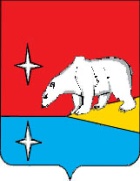 СОВЕТ ДЕПУТАТОВГОРОДСКОГО ОКРУГА ЭГВЕКИНОТР Е Ш Е Н И Еот 26 декабря 2023 г.                                   № 28                                                    п. ЭгвекинотО внесении изменений в отдельные решения Совета депутатов городского округа Эгвекинот В соответствии с Федеральным законом от 2 марта 2007 года № 25-ФЗ «О муниципальной службе в Российской Федерации», Кодексом о муниципальной службе в Чукотском автономном округе, руководствуясь Уставом городского округа Эгвекинот, Совет депутатов городского округа Эгвекинот,Р Е Ш И Л:1. Внести в Положение о денежном вознаграждении лиц, замещающих муниципальные должности на постоянной основе в органах местного самоуправления и муниципальных органах городского округа Эгвекинот, утвержденное решением Совета депутатов городского округа Эгвекинот от 11 июля 2022 г. № 190 следующее изменение: 1.1. В абзаце третьем пункта 1 раздела 7 «Фонд оплаты труда лиц, замещающих муниципальные должности» слова «шести» заменить словами «шестнадцати».2. Внести в Положение о денежном содержании муниципальных служащих, размере и условиях ежемесячных и иных дополнительных выплат муниципальным служащим органов местного самоуправления и муниципальных органов городского округа Эгвекинот, утвержденное решением Совета депутатов городского округа Эгвекинот от 11 июля 2022 года № 191 следующие изменения:2.1. Таблицу 1 в пункте 1 раздела 3 «Размеры должностных окладов муниципальных служащих» изложить в следующей редакции:							 « Таблица  1.».2.2. Пункт 5 раздела 4 «Размеры дополнительных выплат, устанавливаемых муниципальным служащим, и порядок их установления» изложить в следующей редакции:«5. Премии, в том числе за выполнение особо важных и сложных заданий.».2.3. Абзац шестой пункта 1 раздела 5 «Фонд оплаты труда муниципальных служащих» изложить в следующей редакции:«премий, в том числе за выполнение особо важных и сложных заданий - в размере шестнадцати должностных окладов».3. Настоящее решение подлежит обнародованию в местах, определенных Уставом городского округа Эгвекинот, и размещению на официальном сайте Администрации городского округа Эгвекинот в информационно-телекоммуникационной сети «Интернет».4. Настоящее решение вступает в силу с 1 января 2024 года.5. Контроль за исполнением настоящего решения возложить на Председателя Совета депутатов городского округа Эгвекинот Шаповалову Н.С.Наименование должностейРазмеры должностных окладов(в расчетных единицах)Первый заместитель Главы Администрации городского округа Эгвекинот87Заместитель Главы Администрации городского округа Эгвекинот80Начальник Управления68Руководитель Аппарата Администрации68Заместитель начальника Управления63Заместитель руководителя Аппарата Администрации63Уполномоченный Главы Администрации городского округа Эгвекинот63Начальник отдела63Заместитель начальника отдела57Начальник отдела в составе Управления, Аппарата 52Заместитель начальника отдела Управления, Аппарата49Ответственный секретарь комиссии по делам несовершеннолетних и защите их прав52Помощник Главы городского округа Эгвекинот49Помощник Председателя Совета депутатов городского округа Эгвекинот49Главный советник49Ведущий советник48Советник47Главный консультант46Ведущий консультант45Консультант44Главный специалист41Инспектор41Ведущий специалист35Специалист I категории32Специалист II категории24Главагородского округа ЭгвекинотПредседатель Совета депутатовгородского округа ЭгвекинотН.М. ЗеленскаяН.С. Шаповалова